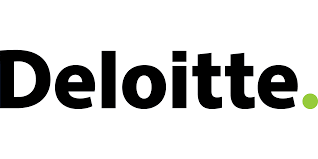 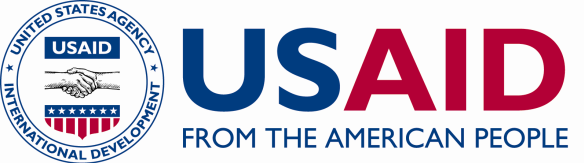 Programme de Développement Socio-Economique Inclusif de Marrakech-Safi (ISED-MS)Recrutement d’une Experte/ Expert Réalisation d’une Evaluation de Performance Organisationnelle des Associations Partenaires selon le modèle OPI de l’USAIDTERMES DE REFERENCE Instructions aux Soumissionnaires Dans le cadre de son programme de Développement Socio-Economique Inclusif de Marrakech-Safi (ISED-MS), Deloitte Conseil est à la recherche d’une experte / un expert pour la réalisation d’une Evaluation de la Performance Organisationnelle des associations locales partenaires dans la mise en œuvre des projets d’inclusion en faveur des femmes, des jeunes et personnes en situation d’handicap.Pour en savoir plus sur Deloitte, veuillez consulter son site web https://www2.deloitte.com/afrique/fr/footerlinks/deloitte-maroc.html. Merci de prendre le temps de lire et de bien comprendre les présents termes de référence, car l'absence d'une réponse complète implique que votre soumission sera jugée non conforme et éliminée sans autre examen. Les questions et les offres doivent être adressées à Deloitte à : L’adresse-email suivante : contact.ised-ms@deloitte.com  (Pas de demandes de renseignements par téléphone, s.v.p.)Dans le cadre de la promotion du genre, Deloitte Conseil souhaite offrir une égalité de chance dans le cas de cet appel tout en respectant les principes fondamentaux de transparence, de compétence et de mérite. Deloitte Conseil lance cet appel d’offres en encourageant les candidatures des femmes, des jeunes et des personnes en situation d’handicap dont le profil correspond aux critères recherchés.Présentation du programme : Le programme de Développement Socio-Economique Inclusif de Marrakech-Safi (ISED-MS) est un programme qui s’étend sur une période de 5 ans (2022 – 2027), financé par l’Agence Américaine pour le Développement International (USAID) et mis en œuvre par Deloitte Conseil Maroc. Le programme ISED-MS vise à soutenir une gouvernance territoriale performante, transparente et participative, et le développement socio-économique innovant, durable et inclusif. Le programme repose sur deux objectifs complémentaires. Le premier vise à améliorer la transparence, renforcer les performances et la gestion axée sur les résultats dans les collectivités territoriales, soutenir le travail des instances consultatives au niveau du conseil régional et des communes partenaires, encourager l’implication des citoyens et citoyennes dans l’évaluation des politiques publiques régionales et renforcer les capacités de plaidoyer des associations locales. Le deuxième objectif vise à soutenir les opportunités de développement et d'intégration économique en encourageant les initiatives d'investissement et d'entrepreneuriat et l'attractivité de la région pour renforcer les chaînes de valeurs qui portent de grandes opportunités de développement au niveau de la région.Dans ce cadre, ISED-MS apporte l’assistance financière et technique aux associations locales pour la mise en œuvre des projets inclusives en faveur des femmes, des jeunes et personnes en situation d’handicap au niveau de la région Marrakech-Safi.  Objectifs de la mission : Afin de bien apprécier les changements opérés au niveau de la performance des associations, le programme ISED-MS a adopté une démarche participative d’évaluation de la performance organisationnelle de ses partenaires associatifs. Cette démarche permettra au programme de clarifier le lien entre l’apport en renforcement des capacités et l’impact au niveau de la communauté. Le but ultime recherché est de (i) déterminer les capacités actuelles des associations bénéficiaires des dons du programme ISED-MS et de leurs partenaires associatifs ; (ii) explorer le rôle des associations dans le développement socio-économique inclusif de la région ; et (iii) renforcer la gouvernance des associations et l’émergence de normes et standards de qualité Consistance de la mission :L’évaluation de la performance des associations locales touche 4 domaines clés de la performance organisationnelle à savoir (i) l’efficacité ; (ii) l’efficience ; (iii) la pertinence et la (iv) durabilité. Chacun de ces domaines est concrétisé en deux sous-domaines. Ainsi, l’évaluation OPI est fondée sur des faits vérifiables en relation avec les axes ci-dessous :Efficacité : Résultats et Standards (le référentiel en termes de guides, la gestion axée sur les résultats, le suivi & évaluation, et l’appropriation du rôle de l’association dans le domaine de l’intermédiation et le support aux autres associations …Efficience : Prestation et Portée (Plan d’actions budgétisés opérationnels, des rapports financiers réguliers, choix des populations cibles…)Pertinence : Population cible et Apprentissage (Planification stratégique, processus d’engagement des populations cibles et acteurs locaux, documentation des changements et apprentissage.Transparence : L’association partage les informations avec les membres et le public régulièrement.  Durabilité : Mobilisation des ressources, partenariats et réseautageTaches du Consultant(e) :Le (la) consultant (e) travaillera en étroite collaboration avec l’équipe du programme ISED-MS et sera amené à réaliser une évaluation de la performance organisationnelle de 16 associations locales basées aux provinces de la région de Marrakech-Safi.  Le (la) consultant (e) sera amené à réaliser les tâches suivantes :En coordination avec l’équipe du programme ISED-MS, identifier les membres représentants des associations appelés à participer à cet exercice d’évaluation ;Facilitation et animation de l’exercice de l’évaluation de la performance organisationnelle selon le modèle OPI de l’USAID et le guide préparé par l’équipe du programme ISED-MS ;Préparation des rapports de l’évaluation de performance organisationnelle pour chaque association ;Elaboration d’un plan d’appui et de renforcement des capacités qui soit spécifique à chaque association et proposition de scénario de mise en œuvre de ces plans ;Fournir à l’équipe ISED MS, toutes recommandations d’amélioration pour la réalisation dans le futur de cet exercice avec d’autres associations.Livrables : Reporting et évaluation : Le (la) consultant est tenu de remettre au programme ISED-MS les livrables décrits dans le tableau ci-dessous : NB : La liste définitive des livrables peut être enrichie par le (la) consultant (e) sélectionné(e), tout en gardant le focus sur les objectifs généraux et la qualité des livrables. La réunion de cadrage sera une opportunité pour arrêter la liste des livrables en concertation avec l’équipe du programme ISED-MS.Portée géographique de la mission : L’évaluation de performance organisationnelle sera réalisée auprès de 16 associations réparties sur la région au niveau de la région Marrakech-Safi. Plus précisément, les communes de : Chichaoua, Ighil ,Tlat N yakoub, Mejjat, Adassil  ,Amzmiz, Ijoukak, Aghbar,Tidili, Assni, Angal, Amgrass, Azegour, ElAttaouiaDurée et période de la mission : Durée /Niveau d’effort : Le niveau d’effort pour la conduite de la mission est estimé à 25 jours hommes Date prévue pour le démarrage de la mission : 19 février 2024Date prévue de la clôture de la mission : 30 mars 2024. Offre des soumissionnaires :Le dossier de soumission sera constitué des pièces suivantes :Note méthodologique décrivant l’approche de la mise en œuvre de la mission et le niveau d’effort ;CV ;Références techniques en rapport avec l’objet spécifique de la mission objet de la présente offre ;Offre financière. Profils recherchés :En vue de réaliser cette prestation, le consultant/consultante devra répondre aux qualifications requises suivantes :Disposer d’une expérience approuvée dans la réalisation des évaluations de performance organisationnelle des associations locales selon le modèle OPI de l’USAID ;Avoir une expérience dans l’animation des réunions et discussion de groupe en langues arabe et en français ;Une bonne expérience dans l’appui technique aux associations et organisations de la société civile ;Disposer d’une capacité rédactionnelle probante en langues arabe et française. Présentation des offres :Offre technique : Les candidat·es sont prié·es de présenter des dossiers reprenant les éléments suivants, en langue arabe ou en français :Lettre de motivation ;  CV détaillé présentant les expériences pertinentes dans les champs couverts par la présente mission et les exigences requises ;Note méthodologique sur l’exécution de la présente mission montrant :La bonne compréhension des termes de référence de la mission, du contexte et des enjeux de la mission.La méthodologie détaillée pour l’exécution de la mission.Une proposition détaillée pour le calendrier de mise en œuvre.Références détaillées des expériences du consultant en lien avec l’objet de la prestation proposée dans le cadre de cet appel.Offre financière détaillée et libellée en dirhams et faisant apparaitre à minima les rubriques suivantes (maximum 1 page) : Identité physique et fiscale du soumissionnaire (copie du registre de de commerce et du Numéro d’identification fiscal, CNSS, ICE) Honoraires (H/J)   Frais de déplacement.Notez que le logement est à la charge du consultant/consultante.Non du prestataireIdentité physique et fiscale du soumissionnaire   Autres dépenses Seuls les soumissionnaires présélectionnés seront contactés. Toutes les candidatures incomplètes seront automatiquement écartées.  Principaux critères de l’évaluation des offres Modalités et date limite de soumission des offresLes offres doivent être envoyées à Deloitte Conseil, au plus tard le 5 février 2024 avant 23h59 heure de Rabat, par E-mail à : contact.ised-ms@deloitte.com Les offres reçues après la date et l'heure exactes ne seront pas prises en considération.Un comité d'évaluation doit examiner et noter les offres dans la semaine suivant la date d’échéance, après quoi les offrants seront informés de leur statut.Les demandes de clarification concernant cet appel d’offre doivent être faites par écrit par courriel au plus tard le 26 janvier 2024 avant 23h59 heure de Rabat, afin de laisser suffisamment de temps pour que toute réponse / modification parvienne à tous les soumissionnaires avant de soumettre leurs propositions. Toutes les demandes doivent être envoyées par e-mail à : contact.ised-ms@deloitte.com. Aucune clarification ne sera offerte par téléphone ou de quelque manière que ce soit autre que par courriel.Toute information supplémentaire donnée à un soumissionnaire potentiel sera considérée comme une modification de cette demande de prix et sera fournie à tous les autres soumissionnaires potentiels. Intitulé du livrableDélai de livraison(Jours calendaires)Paiement après validation Livrable 1Note Méthodologique décrivant la compréhension de la mission et l’approche de mise en œuvre de l’OPI selon le modèle USAID.05 jours après la signature du contrat de consultation10%Livrable 2Rapport de l’évaluation de performance pour chacune des associations partenaires cibles. 4 jours après la conduite de la mission60%Livrable 3Rapport final de la mission.Une fiche d’évaluation globale de l’exercice avec des recommandations d’amélioration pour des exercices similaires à déployer dans le futur. 8 jours après la conduite de la mission30%Ref Description des livrables J/H Prix unitaireTaux journalier HTTotal HT1. Note méthodologique avec plan de travail et calendrier détaillés.  2. Conduite de l’exercice sur le terrain 3. Elaboration des rapports 4. Prix total HT TVA Prix total TTC Personnel / autres éléments Unité QtéPrix unitaire Prix total Transport local   Autres coûts : (veuillez préciser)Total   Critères de sélection Nombre de points Méthodologie proposée Compréhension de la missionApproche de mise en œuvre Calendrier d’exécution 25 pts Expérience d’au moins 5 ans dans l’appui organisationnel aux associations locales, avec mention de l’expertise dans le modèle OPI de l’USAID.20 ptsExpérience approuvée dans la facilitation des groupes de discussion en arabe et en français15 ptsExpérience et références (Minimum Trois référence :5 points par référence20 pts Proposition financière (efficience dans l’élaboration du budget, adéquation du budget avec la méthodologie) 20 pts